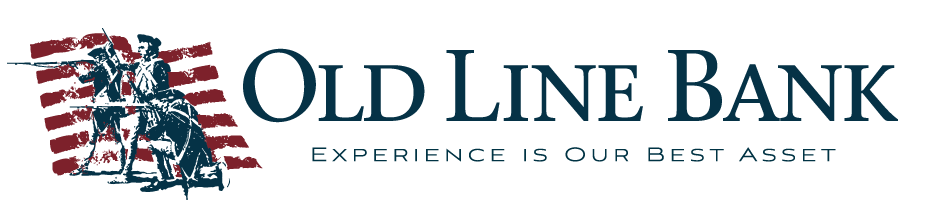 BUSINESS SCHOLARSHIP APPLICATION	Amount:  $1,000Eligibility:	Scholarship is awarded to a graduating senior from Damascus High School, Clarksburg High School, Linganore High School, Oakdale High School, South Carroll High School, Tuscarora High School, or Urbana High School who will be attending a two or four-year university or college, with a degree emphasis in business.  A minimum GPA of 3.0 is required. Deadline:  April 12, 2019 to: Old Line Bank, 26500 Ridge Road, Damascus, Maryland 20872, C/O Debbie Winpigler.Applicant's Information:                             Name:	                                                                                                                                    Address:	                                                                                                                                    Phone(s):                                                              Date of Birth:                         GPA:                (Additional space on back of each page)1. Explain, in detail, why you are a strong candidate for this scholarship:2. Summarize your academic achievements, along with all school and community-based activities:3. Why did you choose business as your field of study?4. What are your objectives during your college education, as well as the years immediately following graduation?5. State any additional information that will help the committee assess your financial needs, including any other scholarships or awards received.                                                                                                                        Name of university/college attending in fall: ________________________             __  	 REQUIRED INFORMATION:Complete scholarship applicationAttach one copy of high school transcriptAttach two letters of recommendation from teachers, guidance counselors or employersI have personally prepared this application and believe it to be correct.Date:	                                               Signature of Applicant:	                                                                      Signature of Parent: 	                                                                       BUSINESS SCHOLARSHIP 	TEACHER, GUIDANCE COUNSELOR OR EMPLOYER 	LETTER OF RECOMMENDATION (1 OF 2)ELIGIBILITY:Graduating Damascus High School, Clarksburg High School, Linganore High School, Oakdale High School, South Carroll High School, Tuscarora High School, or Urbana High School senior, directing his/her education toward a business degree.  A minimum GPA of 3.0 is required.Name:                                                                                                                               	Please include with your letter of recommendation:How long have you known this student and in what context?                                                                                                                        What is important for the committee to know about this student, and why do you feel like he/she is a strong candidate for this scholarship?BUSINESS SCHOLARSHIP	TEACHER, GUIDANCE COUNSELOR OR EMPLOYER 	LETTER OF RECOMMENDATION (2 OF 2)ELIGIBILITY:Graduating Damascus High School, Clarksburg High School, Linganore High School, Oakdale High School, South Carroll High School, Tuscarora High School, or Urbana High School senior, directing his/her education toward a business degree.  A minimum GPA of 3.0 is required.Name:                                                                                                                               	Please include with your letter of recommendation: How long have you known this student and in what context?What is important for the committee to know about this student, and why do you feel like he/she is a strong candidate for this scholarship?